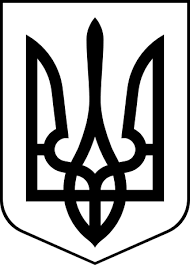 ЗДОЛБУНІВСЬКА МІСЬКА РАДАРІВНЕНСЬКОГО РАЙОНУ РІВНЕНСЬКОЇ ОБЛАСТІвосьме скликанняР І Ш Е Н Н Явід 10 серпня 2022 року 							                № 1268Про затвердження інформаційних та технологічних карток адміністративних послуг що надаються відділом з питань землекористування Здолбунівської міської радиКеруючись Земельним кодексом України, статтями 27, 52 Закону України «Про місцеве самоврядування в Україні», статтею 8 Закону України «Про адміністративні послуги» , міська радаВ И Р І Ш И Л А:1.Затвердити інформаційні картки адміністративних послуг, що надаються відділом з питань землекористування Здолбунівської міської ради:- інформаційна та технологічна картка адміністративної послуги № 1  «Видача рішення про передачу у власність, надання у постійне користування та оренду земельних ділянок, що перебувають у державній або комунальній власності»;- інформаційна та технологічна картка адміністративної послуги № 2   «Надання дозволу на розроблення проекту землеустрою щодо відведення земельної ділянки у користування»;	- інформаційна та технологічна картка адміністративної послуги № 3    «Надання дозволу на розроблення проекту землеустрою щодо відведення земельної ділянки для послідуючого продажу»;- інформаційна та технологічна картка адміністративної послуги № 4  «Надання згоди на передачу орендованої земельної ділянки в суборенду»  - інформаційна та технологічна картка адміністративної послуги № 5  «Видача рішення про припинення права власності на земельну ділянку, права постійного користування земельною ділянкою у разі добровільної відмови землевласника, землекористувача»  - інформаційна та технологічна картка адміністративної послуги № 6  «Надання права користування чужою земельною ділянкою для забудови (суперфіцій)» - інформаційна та технологічна картка адміністративної послуги № 7 «Надання дозволу на розроблення проекту землеустрою, що забезпечує еколого-економічне обґрунтування сівозміни та впорядкування угідь»   - інформаційна та технологічна картка адміністративної послуги № 8 «Видача рішення про продаж земельних ділянок державної та комунальної власності»   - інформаційна та технологічна картка адміністративної послуги № 9 «Затвердження проекту землеустрою щодо відведення земельної ділянки у разі зміни її цільового призначення»   - інформаційна та технологічна картка адміністративної послуги № 10 «Затвердження проекту землеустрою щодо відведення земельної ділянки»   - інформаційна та технологічна картка адміністративної послуги № 11 «Затвердження технічної документації з нормативної грошової оцінки земельної ділянки у межах населених пунктів»   - інформаційна та технологічна картка адміністративної послуги № 12 «Видача дозволу на розроблення проекту землеустрою щодо відведення земельної ділянки у межах безоплатної приватизації»   - інформаційна та технологічна картка адміністративної послуги № 13 «Продаж не на конкурентних засадах земельної ділянки несільськогосподарського призначення, на якій розташовані об’єкти нерухомого майна, які перебувають у власності громадян та юридичних осіб»   - інформаційна та технологічна картка адміністративної послуги № 14 «Затвердження технічної документації із землеустрою щодо встановлення (відновлення) меж земельної ділянки в натурі (на місцевості)»   - інформаційна та технологічна картка адміністративної послуги № 15 «Припинення права оренди земельної ділянки або її частини у разі добровільної відмови орендаря»   - інформаційна та технологічна картка адміністративної послуги № 19 «Надання дозволу на розроблення технічної документації із землеустрою щодо встановлення (відновлення) меж земельної ділянки в натурі (на місцевості)»   - інформаційна та технологічна картка адміністративної послуги № 20 «Надання дозволу на розроблення технічної документації із землеустрою щодо поділу та об’єднання земельної ділянки»   - інформаційна та технологічна картка адміністративної послуги № 21 «Надання дозволу на розроблення проекту землеустрою щодо відведення земельної ділянки на умовах оренди»   - інформаційна та технологічна картка адміністративної послуги № 22 «Надання дозволу на проведення експертної грошової оцінки земельної ділянки»   - інформаційна та технологічна картка адміністративної послуги № 23 «Затвердження технічної документації із землеустрою щодо поділу та об’єднання земельної ділянки»   - інформаційна та технологічна картка адміністративної послуги № 24 «Затвердження звіту про експертну грошову оцінку земельної ділянки»   - інформаційна та технологічна картка адміністративної послуги № 25 «Поновлення (продовження) договору оренди землі»   - інформаційна та технологічна картка адміністративної послуги № 26 «Надання дозволу на розроблення технічної документації із землеустрою щодо встановлення меж частини земельної ділянки, на яку поширюється право суборенди, сервітуту»   2.  Начальнику відділу з питань землекористування Здолбунівської міської ради забезпечити оприлюднення затверджених інформаційних та технологічних карток адміністративних послуг, що надаються через «Центр надання адміністративних послуг» Здолбунівської міської ради на офіційному сайті Здолбунівської міської ради.3.  Контроль за виконанням даного рішення покласти на постійну комісію з питань містобудування, земельних відносин та охорони навколишнього середовища (голова Українець А.Ю.), а організацію його виконання на  заступника міського голови з питань діяльності виконавчих органів ради Сосюка Ю.П .Секретар міської ради						      Валентина КАПІТУЛА